		ANKIETA DLA UCZNIA KLASY SIÓDMEJ           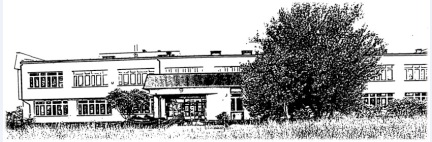                                             SZKOŁY PODSTAWOWEJ NR 2 W SŁAWKOWIENazwisko …………………………………………………      Imię (pierwsze)........................................................   imię (drugie)...........................................Data i miejsce urodzenia ...........................................................................................................PESEL .......................................................................................................................................Adres zamieszkania  ..................................................................................................................Adres zameldowania ………………………………………………………………………….Wybieram drugi język spośród: (właściwe podkreślić) j. niemiecki, j. francuski, j. rosyjski,            j. włoski (JĘZYK BĘDZIE REALIZOWANY  PRZY MINIMUM 8 OSOBACH)Dane o rodzicach:Ojciec  			Matka  Nazwisko i imię ....................................................................../.............................................................Nazwa i adres zakładu pracy ................................................../.............................................................Nr telefonu ............................................................................./.............................................................Adres zamieszkania .............................................................../.............................................................Telefon domowy .................................................................../..............................................................Wyrażam zgodę na przetwarzanie danych osobowych mojego dziecka zawartych w podaniu, dla potrzeb szkoły i niezbędnych do realizacji procesu rekrutacji (zgodnie z ustawą z dnia 10 maja 2018r. o ochronie danych osobowych (Dz.U. z 2018r. poz. 1000) oraz zgodnie z Rozporządzeniem Parlamentu Europejskiego i Rady (UE) 2016/679 z dnia 27 kwietnia 2016r. w sprawie ochrony osób fizycznych w związku z przetwarzaniem danych osobowych i w sprawie swobodnego przepływu takich danych oraz uchylenia dyrektywy 95/46/WE (RODO)oraz na publikację zdjęć dziecka i informacji z życia szkoły w prasie oraz na stronie internetowej szkoły.Zawartość teczki:Wypełniona ankieta – podanie.2 fotografie opisane: imię i nazwisko.					..........................................										podpis rodzica